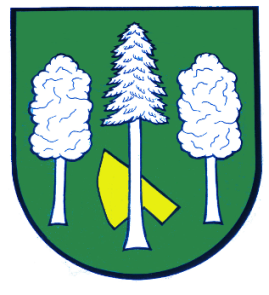 Hlášení ze dne 19. 04. 20231) Obec Daskabát Vás v rámci akce Ukliďme Česko srdečně zve na akci Ukliďme Daskabát. Sraz bude v sobotu 22. 04. 2023 v 9:00 hodin u obecního úřadu. Bude připraven výdej pytlů a předání informací. 2) SOŠ a SOU služeb Velký Újezd oznamuje zahájení prodeje květin a zeleninové sadby. Prodej probíhá ve sklenících v areálu školy: Pondělí až Pátek od 8:00 do 13:00 hodin. Mimořádné prodeje proběhnou v soboty 22. 4., 29. 4., 6. 5. a 13. 5. 2023 od 8:00 do 11.30 hodin.